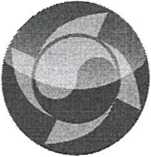 гр.Добрич, бул. „3-ти март“ 59; тел.:070014006; факс:058 630 003
www.vikdobrich.bg: e-maihinfo@vikdobrich.bgДО ВИДИН КАРАКАШЕВПредседател на Общински съвет Крушари
Председател на Общинския съвет КрушариУВАЖАЕМИ Г-Н КАРАКАШЕВ,Относно Ваше писмо с Изх.№Обс-03-109/04.06.2024 г. Ви уведомявам ,че всички населени места в община Крушари са водоснабдени и захранването на населението е в рамките на нормалното. С изключение на възникналите водопроводни аварии в отделни населени места .И профилактиката на ЕРП -Север.19.06.2024 г с. КрушариС уважение:Д. Димов/П/	Нач. р-н Крушари	ВиК Добрич АД\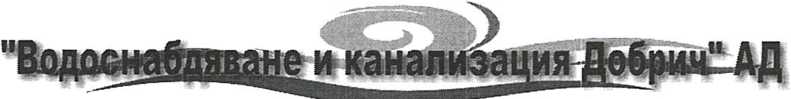 